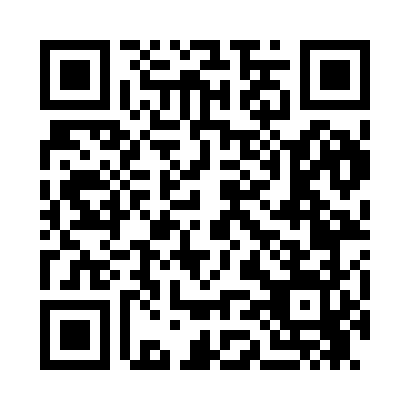 Prayer times for Tylersville, New York, USAMon 1 Jul 2024 - Wed 31 Jul 2024High Latitude Method: Angle Based RulePrayer Calculation Method: Islamic Society of North AmericaAsar Calculation Method: ShafiPrayer times provided by https://www.salahtimes.comDateDayFajrSunriseDhuhrAsrMaghribIsha1Mon3:355:251:075:148:4910:392Tue3:365:261:075:148:4910:393Wed3:365:261:085:148:4910:384Thu3:375:271:085:148:4910:385Fri3:385:271:085:148:4810:376Sat3:395:281:085:148:4810:367Sun3:405:291:085:148:4710:368Mon3:425:301:085:148:4710:359Tue3:435:301:095:148:4710:3410Wed3:445:311:095:148:4610:3311Thu3:455:321:095:148:4510:3212Fri3:465:331:095:148:4510:3113Sat3:485:341:095:148:4410:3014Sun3:495:341:095:148:4410:2915Mon3:505:351:095:148:4310:2816Tue3:525:361:095:138:4210:2617Wed3:535:371:095:138:4110:2518Thu3:545:381:105:138:4110:2419Fri3:565:391:105:138:4010:2220Sat3:575:401:105:138:3910:2121Sun3:595:411:105:128:3810:2022Mon4:005:421:105:128:3710:1823Tue4:025:431:105:128:3610:1724Wed4:035:441:105:128:3510:1525Thu4:055:451:105:118:3410:1426Fri4:075:461:105:118:3310:1227Sat4:085:471:105:118:3210:1128Sun4:105:481:105:108:3110:0929Mon4:115:491:105:108:3010:0730Tue4:135:501:105:098:2910:0631Wed4:145:511:105:098:2710:04